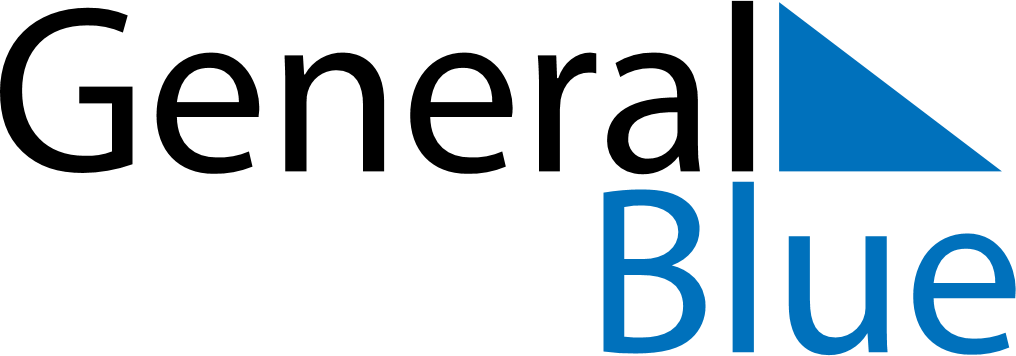 March 2022March 2022March 2022March 2022El SalvadorEl SalvadorEl SalvadorMondayTuesdayWednesdayThursdayFridaySaturdaySaturdaySunday12345567891011121213Día de la Mujer1415161718191920212223242526262728293031